.16 count Intro (8 Sec)Sec 1:	(1-8) Side Stomp, Hold, Coaster Step with 1/4 Turn R, Jump Both Feet Apart, Hold, Coaster Cross with 1/4 Turn RSec 2:	(9-16) Side Lunge, Together, 1/4 Turn L, Step Fwd, Continue a 1/2 Turn L, Back, Back & Touch, Hold, Back & Touch, HoldRESTART here WALL 10 after 16 count (Facing 12 O’clock)Sec 3:	(17-24) Replace with 1/4 Turn L, Step Lock & Step Lock 1/4 L, 1/2 Pivot L, L Full Turn FwdSec 4:	(25-32) R & L Apart, Hold, R Together, L Cross Step, Unwind 1/2 R, 1/4 Turn R, Side, Hold, Side, Together, 1/4 Turn L, Step FwdBegin Againsmoothdancer79@hotmail.comNonchalant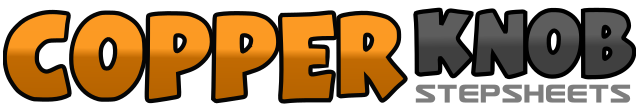 .......Count:32Wall:4Level:Intermediate.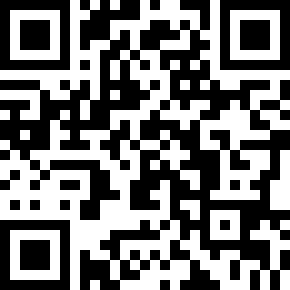 Choreographer:Sebastiaan Holtland (NL) & Deborah Ellis - October 2010Sebastiaan Holtland (NL) & Deborah Ellis - October 2010Sebastiaan Holtland (NL) & Deborah Ellis - October 2010Sebastiaan Holtland (NL) & Deborah Ellis - October 2010Sebastiaan Holtland (NL) & Deborah Ellis - October 2010.Music:Girl Like Me (Nonchalant) - Queensberry : (CD: On My Own 2009)Girl Like Me (Nonchalant) - Queensberry : (CD: On My Own 2009)Girl Like Me (Nonchalant) - Queensberry : (CD: On My Own 2009)Girl Like Me (Nonchalant) - Queensberry : (CD: On My Own 2009)Girl Like Me (Nonchalant) - Queensberry : (CD: On My Own 2009)........1-2Stomp Rf out to the right, HOLD weight onto Rf (12:00)3&4Making a 1/4 turn right (3) step back on Lf, step Rf beside Lf, step forward on Lf (Coaster Step)&5-6Jump both feet apart (&5), HOLD weight onto both feet7&8Making a 1/4 turn right (6) step back on Lf, step Rf beside Lf, cross Lf over Rf (Coaster Cross)1-2Step (lunge) Rf to the right side, recover L and step Lf beside Rf take weight onto both feet (6:00)3-4Making a 1/4 turn to left (3) step forward on Lf, continue a 1/2 turn to left (9) step back on Rf&5-6Stepping back on Lf and touch forward on Rf (&5), HOLD holding weight onto Lf (Back & Touch)&7-8Stepping back on Rf and touch forward on Lf (&7), HOLD holding weight onto Rf (Back & Touch) (9:00)       ## Restart ##&1-2&Making a 1/4 to left (6) step Lf back in place, step Rf forward diagonal right, lock Lf behind Rf, step Rf forward diagonal right3-4&Step Lf forward diagonal left, lock Rf behind Lf, making a 1/4 turn to Left (3) stepping Lf beside Rf weight onto Lf5-6Step forward Rf, making a 1/2 turn to left (9) take weight onto Lf7-8Turning 1/2 left (3) step Rf back, turning 1/2 left (9) step Lf forward weight onto Lf&1-2Step Rf back & apart, step Lf apart, HOLD (9:00) weight onto both feet&3-4Step Rf together, cross step Lf over R, unwind 1/2 right (3) with weight ending on Lf5-6Making a 1/4 turn to right (6) step Rf out to the right, HOLD ending weight onto both feet7&8Step Lf to the left, step Rf together, making a 1/4 turn to left (3) step forward on Lf weight onto Lf